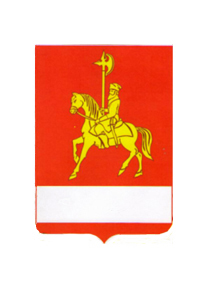 АДМИНИСТРАЦИЯ КАРАТУЗСКОГО РАЙОНАПОСТАНОВЛЕНИЕ09.03.2016               					                        с. Каратузское        					                                      № 105-пО внесении изменений в постановление  от 10.08.2012 № 1070-п «О создании Координационного совета в области развития малого и среднего предпринимательства»В целях привлечения субъектов малого и среднего предпринимательства к разработке и реализации государственной политики в области развития малого и среднего предпринимательства, выработке рекомендаций органам  местного самоуправления при определении приоритетов в области развития малого и среднего предпринимательства ПОСТАНОВЛЯЮ:1. Приложение 3 к постановлению  администрации Каратузского района  от  10.08.2012 № 1070-п  изменить и изложить в редакции согласно приложению  к настоящему постановлению. 2. Контроль за исполнением настоящего постановления возложить  на заместителя главы района по сельскому хозяйству, производству и имущественным вопросам Е.И. Тетюхина.  3. Постановление  вступает в силу  в день,  следующий за днем его     официального опубликования в периодическом печатном издании Вести муниципального образования «Каратузский район».  Глава района                                                                                          К.А. ТюнинСостав Координационного совета в области развития малого и среднего предпринимательства-Соболев Владимир Дмитриевич – индивидуальный предприниматель, председатель координационного совета;-Бодрова Римма Юрьевна – экономист 2 категории отдела планирования, анализа и статистики муниципального специализированного бюджетного учреждения по ведению бухгалтерского учета «Районная централизованная бухгалтерия», заместитель председателя.Члены координационного совета:-Саар Александр Александрович - глава МО Каратузский сельсовет (по согласованию);-Дашук Александр Юрьевич - руководитель МРИ ФНС №10 по Красноярскому краю (по согласованию);-Золототрубов Юрий Викторович - индивидуальный предприниматель (по согласованию);-Цецура Андрей Владимирович - индивидуальный предприниматель (по согласованию);-Терентьев Виктор Васильевич - индивидуальный предприниматель (по согласованию);-Галкин Юрий Михайлович - индивидуальный предприниматель (по согласованию);-Корытов Алексей Анатольевич – индивидуальный предприниматель (по согласованию);-Шиллер Сергей Эрнстович – индивидуальный предприниматель по согласованию);-Селина Мария Карловна – индивидуальный предприниматель (по согласованию);-Дерюшев Роман Викторович – индивидуальный предприниматель (по согласованию);-Дерюшева Ирина Геннадьевна – индивидуальный предприниматель (по согласованию).АДМИНИСТРАЦИЯ КАРАТУЗСКОГО РАЙОНАПОСТАНОВЛЕНИЕ09.03.2016           					                          с. Каратузское               						                     №  104-пО внесении изменений в постановление  администрации Каратузского района от 30.04.2009 № 312-п «О создании Центра содействия малому и среднему предпринимательству, работающего по принципу «одного окна»       В соответствии со статьями 15 и 16 Федерального закона Российской Федерации № 209-ФЗ от 24.07.2007 «О развитии малого и среднего предпринимательства в Российской Федерации», руководствуясь ст.26-28 устава муниципальное образование «Каратузский район», в связи с кадровыми изменениями ПОСТАНОВЛЯЮ:1. Пункт 2 изменить и изложить его в новой редакции «2. Утвердить списочный состав центра по поддержки малого и среднего предпринимательства в целях координации деятельности территориальных органов, федеральных органов исполнительной власти, органов исполнительной власти субъектов Российской Федерации, органов местного самоуправления, задействованных в реализации принципа «одного окна» (приложение 1):«1. Тетюхин Евгений Иванович - заместитель главы района по сельскому хозяйству, производству и имущественным вопросам;2. Дулов Виктор Александрович - заместитель главы района по оперативным вопросам, строительству и ЖКХ;3. Территориальный отдел Управления роспотребнадзора по Красноярскому краю в г. Минусинске (по согласованию);4.  МРИ ФНС №10 по Красноярскому краю (по согласованию);5.Управление Пенсионного фонда в Каратузском районе Красноярского края (по согласованию); 6.  Дергачева Ольга Вадимовна – главный редактор  общественно-политической  газеты Каратузского района «Знамя труда» (по согласованию);7. Шункина Ирина Львовна - директор КГБУ ЦЗН Каратузского района (по согласованию);8.  Семенова  Галина Бруновна - уполномоченный филиала №12 ГУ-КРО ФССРФ (по согласованию);9.  Прокуратура Каратузского района (по согласованию);10. Николаева Любовь Николаевна - директор МБУК «Каратузская поселенческая библиотека им. Г.Г. Каратаева» (по согласованию);11. Муниципальный отдел министерства внутренних дел Российской Федерации «Курагинский» (по согласованию);12. Назарова Оксана Анатольевна -  главный специалист отдела земельных и имущественных отношений администрации района;13. Астальцев Анатолий Анатольевич-инспектор-руководитель Каратузского производственного участка «Минусинское  межрайонное  отделение ОАО «Красноярсэнерго» (по согласованию); 14. Цитович Александр Николаевич - главный специалист ГО, ЧС и ПБ администрации района; 15. Дэка Галина Васильевна - главный специалист по охране труда администрации Каратузского района; 16. Дмитриев Валерий Владимирович – главный специалист отдела сельского хозяйства администрации района;17. Стабровская Ольга Дмитриевна  -  главный специалист отдела экономического развития администрации района;18. Кузьмина Светлана Васильевна – ведущий специалист отдела   экономического развития администрации района; 19. Бодрова Римма Юрьевна – экономист 2 категории отдела планирования, анализа и статистики муниципального специализированного бюджетного учреждения по ведению бухгалтерского учета «Районная централизованная бухгалтерия» (по согласованию)» (по согласованию).2.  Контроль за исполнением настоящего постановления возложить  на заместителя главы района по сельскому хозяйству, производству и имущественным вопросам Е.И. Тетюхина. 3.  Постановление  вступает в силу  в день,  следующий за днем его  официального опубликования в периодическом печатном издании Вести муниципального образования «Каратузский район».  Глава района                                   			                                                       К.А. ТюнинАДМИНИСТРАЦИЯ КАРАТУЗСКОГО РАЙОНАПОСТАНОВЛЕНИЕ09.03.2016          					                           с. Каратузское                  						                      №  106-пО внесении изменений в постановление администрации Каратузского района от 21.04.2015 № 325-п «О создании рабочей группы по упорядочению оборота алкогольной и спиртосодержащей продукции в розничной торговле»В соответствии со ст. 15 Федерального закона РФ от 06.10.2003 N 131-ФЗ «Об общих принципах организации местного самоуправления в РФ», ст. 7 Федерального закона от 22.11.1995 N 171-ФЗ «О государственном регулировании производства и оборота этилового спирта и алкогольной продукции», ст. 26 Устава муниципального образования «Каратузский район», в целях обеспечения прав потребителей на качественную и безопасную продукцию, своевременного выявления и устранения недоброкачественной алкогольной продукции, предназначенной для розничной реализации на территории муниципального образования «Каратузский район», ПОСТАНОВЛЯЮ:1. Приложение 1 к постановлению администрации Каратузского района от 21.04.2015 № 325-п «О создании рабочей группы по упорядочению оборота алкогольной и спиртосодержащей продукции в розничной торговле»изменить и изложить в новой редакции согласно приложению.2. Контроль за исполнением настоящего постановления возложить  на заместителя главы района по сельскому хозяйству, производству и имущественным вопросам Е.И. Тетюхина. 3. Постановление  вступает в силу  в день,  следующий за днем его  официального опубликования в периодическом печатном издании Вести муниципального образования «Каратузский район».  Глава района                                                                                         К.А. ТюнинСОСТАВРАБОЧЕЙ ГРУППЫ ПО УПОРЯДОЧЕНИЮ ОБОРОТА АЛКОГОЛЬНОЙ И СПИРТОСОДЕРЖАЩЕЙ ПРОДУКЦИИ В РОЗНИЧНОЙ ТОРГОВЛЕ И ОБЩЕСТВЕННОМ ПИТАНИИ НА ТЕРРИТОРИИ МУНИЦИПАЛЬНОГО ОБРАЗОВАНИЯ КАРАТУЗСКИЙ РАЙОНТетюхин Евгений Иванович – заместитель главы района по сельскому хозяйству, производству и имущественным вопросам – председатель рабочей группы;Дмитриев Валерий Владимирович – главный специалист отдела сельского хозяйства администрации района – заместитель председателя рабочей группы;Дмитриев Владимир Валерьевич – специалист первой категории отдела сельского хозяйства администрации района – секретарь рабочей группы;Бодрова Римма Юрьевна – экономист 2 категории отдела планирования, анализа и статистики муниципального специализированного бюджетного учреждения по ведению бухгалтерского учета «Районная централизованная бухгалтерия», заместитель председателя (по согласованию);Бондарь Алексей Викторович – начальник ОП № 2 МО МВД России «Курагинский» (по согласованию);Иванов Владимир Алексеевич - начальник отдела старший судебный пристав Отдела главного управления Федеральной службы судебных приставов по Каратузскому району (по согласованию).АДМИНИСТРАЦИЯ КАРАТУЗСКОГО РАЙОНАПОСТАНОВЛЕНИЕ09.03.2016            					                           с. Каратузское            						                       № 107-пО внесении изменений в постановление администрации Каратузского района от 28.10.2013 № 1006-п «Об утверждении Примерного положения об оплате труда работников муниципальных бюджетных, казенных, автономных учреждений, подведомственных управлению образования администрации Каратузского района»В соответствии с Решением Каратузского районного Совета депутатов от 01.07.2010 № 03-20 «Об оплате труда работников муниципальных бюджетных, казенных, автономных учреждений и работников органов местного самоуправления района по должностям, не отнесенным к муниципальным должностям и должностям муниципальной службы», статьёй 28 Устава муниципального образования «Каратузский район», Постановлением администрации Каратузского района от 30.12.2015  № 898-п «Об утверждении положения об управлении образования  администрации Каратузского района», ПОСТАНОВЛЯЮ:1. Внести в постановление администрации Каратузского района от 28.10.2013 № 1006-п «Об утверждении Примерного положения об оплате труда работников муниципальных бюджетных, казенных, автономных учреждений, подведомственных управлению образования администрации Каратузского района» (в редакции от 24.04.2015 № 327-п) следующие изменения:в Примерном положении об оплате труда работников муниципальных бюджетных, казенных, автономных учреждений, подведомственных управлению образования администрации Каратузского района (далее – Примерное положение):Приложение № 3 к Примерному положению изложить в новой редакции согласно приложению к настоящему постановлению.2.Контроль за исполнением настоящего постановления возложить на       А.А. Савина, заместителя главы района по социальным вопросам – руководителя управления образования.3.Постановление вступает в силу в день, следующий за днем его официального опубликования в периодическом печатном издании Вести муниципального образования «Каратузский район» и применяется к правоотношениям, возникшим с 1 февраля 2016 года.Глава района                                      						                                               К.А. ТюнинВиды выплат стимулирующего характера, размер и условия 
их осуществления, критерии оценки результативности и качества деятельности учреждений для руководителей, заместителей и главных бухгалтеровЧасть 1. Общеобразовательные учреждения--------------------------------<*> Без учета повышающих коэффициентов.Часть 2. Дошкольные образовательные учреждения <*> Без учета повышающих коэффициентов.Часть 3.Образовательные учреждения дополнительного образования детей--------------------------------<*> Без учета повышающих коэффициентов.Прочие учрежденияЧасть 4. Учреждение по обеспечению жизнедеятельности образовательных учреждений--------------------------------<*> Без учета повышающих коэффициентов.Часть 5. Учреждение районного ресурсного центра<*> Без учета повышающих коэффициентов.Часть 6.Учреждение межшкольного учебного комбината<*> Без учета повышающих коэффициентов.АДМИНИСТРАЦИЯ КАРАТУЗСКОГО РАЙОНАПОСТАНОВЛЕНИЕ10.03.2016              		                              с. Каратузское               						                      № 109-пО внесении изменений в постановление администрации Каратузского района от 31.10.2013 № 1130-п «Об утверждении муниципальной программы Каратузского района «Содействие развитию местного самоуправления  Каратузского района» на 2014-2016 годы»В соответствии со статьей 179 Бюджетного кодекса Российской Федерации, статьей 28 Устава муниципального образования «Каратузский район», постановлением администрации Каратузского района от 29.07.2013 № 738-п «Об утверждении Порядка принятия решений о разработке муниципальных программ Каратузского района, их формировании и реализации» ПОСТАНОВЛЯЮ:1. Внести изменения в приложение к постановлению администрации Каратузского района 31.10.2013 № 1130-п «Об утверждении муниципальной программы Каратузского района «Содействие развитию местного самоуправления  Каратузского района»» следующие изменения:1.1. Приложение 2 к муниципальной программе Каратузского района «Содействие развитию местного самоуправления Каратузского района»  изменить и изложить в новой редакции согласно приложению №1 к настоящему постановлению.1.2. приложение № 2 к подпрограмме  «Содействие развитию и модернизации улично-дорожной сети муниципальных образований района» муниципальной программы «Содействие развитию местного самоуправления  Каратузского района» изложить в новой редакции согласно приложению № 2 к настоящему постановлению;2. Контроль за исполнением настоящего постановления возложить на заместителя главы района по сельскому хозяйству, производству и имущественным вопросам Е.И. Тетюхина. 3. Опубликовать постановление в периодическом печатном издании «Вести муниципального образования «Каратузский район»» и на официальном сайте администрации Каратузского района с адресом в информационно-телекоммуникационной сети Интернет - www.karatuzraion.ru.4. Постановление вступает в силу в день, следующий за днем его официального опубликования в периодическом печатном издании «Вести муниципального образования «Каратузский район»».Глава района                                      						                                               К.А. ТюнинПриложение 1 к постановлению администрации Каратузского районаот 10.03.2016  № 109-пРаспределение планируемых расходов за счет средств районного бюджета по мероприятиям и подпрограммам муниципальной программыГлава района                                                                                                                                      К.А. ТюнинПриложение № 2 к постановлению администрацииКаратузского  от 10.03.2016 № 109-пПеречень мероприятий подпрограммы  «Содействие развитию и модернизации улично-дорожной сети муниципальных образований района» Глава района                                                                                                                                                                                      К.А. ТюнинПриложение к постановлению администрации Каратузского района от 09.03.2016 № 105-пПриложение к постановлению администрации Каратузского района  от 09.03.2016 № 106-пДолжностьКритерии оценки эффективности и качества деятельности учрежденияУсловияУсловияПредельный размер выплат к окладу (должностному окладу), ставке заработной платы <*>ДолжностьКритерии оценки эффективности и качества деятельности учреждениянаименованиеиндикаторПредельный размер выплат к окладу (должностному окладу), ставке заработной платы <*>12345Раздел 1. Руководитель учрежденияВыплаты за важность выполняемой работы, степень самостоятельности и ответственности при выполнении поставленных задачВыплаты за важность выполняемой работы, степень самостоятельности и ответственности при выполнении поставленных задачВыплаты за важность выполняемой работы, степень самостоятельности и ответственности при выполнении поставленных задачВыплаты за важность выполняемой работы, степень самостоятельности и ответственности при выполнении поставленных задачРаздел 1. Руководитель учрежденияПункт 1. Обеспечение стабильного функционирования учрежденияПп.1 обеспечение безопасных и комфортных условий для организации образовательного процесса и проживания обучающихся в учрежденииа) отсутствие предписаний надзорных органов25%Раздел 1. Руководитель учрежденияПункт 1. Обеспечение стабильного функционирования учрежденияПп.1 обеспечение безопасных и комфортных условий для организации образовательного процесса и проживания обучающихся в учрежденииб) отсутствие травм, несчастных случаев15%Раздел 1. Руководитель учрежденияПункт 1. Обеспечение стабильного функционирования учрежденияПп.2 выполнение государственного задания100%30%Раздел 1. Руководитель учрежденияПункт 1. Обеспечение стабильного функционирования учрежденияПп.3 обеспечение сохранности имущества в соответствии с нормативными сроками эксплуатации100%5%Раздел 1. Руководитель учрежденияВыплаты за интенсивность и высокие результаты работыВыплаты за интенсивность и высокие результаты работыВыплаты за интенсивность и высокие результаты работыВыплаты за интенсивность и высокие результаты работыРаздел 1. Руководитель учрежденияПункт 2.Обеспечение развития учрежденияПп. 1 организация участия педагогов, обучающихся в конкурсах, мероприятиях (наличие призового места)региональный уровень15%Раздел 1. Руководитель учрежденияПункт 2.Обеспечение развития учрежденияПп. 2 ведение экспериментальной работыналичие статуса базовой площадки35%Раздел 1. Руководитель учрежденияПункт 2.Обеспечение развития учрежденияПп. 3 отсутствие правонарушений, совершенных обучающимися010%Выплаты за качество выполняемых работВыплаты за качество выполняемых работВыплаты за качество выполняемых работВыплаты за качество выполняемых работПункт 3. Результативность деятельности учрежденияПп. 1 освоение образовательной программы по результатам четвертных и годовых оценок обучающихсякачество обученности не ниже 70%45%Пункт 3. Результативность деятельности учрежденияПп. 2 включенность в рейтинг по итогам оценки деятельности учрежденияналичие свидетельств признания высокого качества деятельности учреждения со стороны других организаций, учреждений, ведомств, органов власти20%Пункт 4 . Эффективность управления коллективомПп. 1 отсутствие замечаний надзорных органов в части нарушений трудового законодательства015%Пункт 4 . Эффективность управления коллективомПп 2. отсутствие обращений граждан по поводу конфликтных ситуаций010%Пункт 5. Соответствие локальных нормативных актов учреждения, исходящей документации действующему законодательствуотсутствие замечаний к локальным нормативным актам05%Раздел 2Заместитель руководителяВыплаты за важность выполняемой работы, степень самостоятельности и ответственности при выполнении поставленных задачВыплаты за важность выполняемой работы, степень самостоятельности и ответственности при выполнении поставленных задачВыплаты за важность выполняемой работы, степень самостоятельности и ответственности при выполнении поставленных задачВыплаты за важность выполняемой работы, степень самостоятельности и ответственности при выполнении поставленных задачРаздел 2Заместитель руководителяПункт 1.Обеспечение стабильного функционирования учрежденияПп. 1 создание условий безопасности и сохранности жизни и здоровья участников образовательного процесса, обеспечение стабильной охраны труда и техники безопасностиа) отсутствие предписаний надзорных органов25%Раздел 2Заместитель руководителяПункт 1.Обеспечение стабильного функционирования учрежденияПп. 1 создание условий безопасности и сохранности жизни и здоровья участников образовательного процесса, обеспечение стабильной охраны труда и техники безопасностиб) отсутствие травм, несчастных случаев15%Раздел 2Заместитель руководителяПп. 2 подготовка локальных нормативных актов учреждения, исходящей документации, отчетной документациисоответствие локальных нормативных актов учреждения нормам действующего законодательства, своевременное и качественное предоставление отчетной документации25%Раздел 2Заместитель руководителяПп. 3 отсутствие правонарушений, совершенных обучающимися010%Выплаты за интенсивность и высокие результаты работыВыплаты за интенсивность и высокие результаты работыВыплаты за интенсивность и высокие результаты работыВыплаты за интенсивность и высокие результаты работыПункт 2. Обеспечение развития учрежденияПп. 1 организация участия педагогов, обучающихся в профессиональных конкурсах, мероприятиях (наличие призового места)региональном15%Пункт 2. Обеспечение развития учрежденияПп. 2 ведение экспериментальной работыналичие статуса базовой площадки35%Выплаты за качество выполняемых работВыплаты за качество выполняемых работВыплаты за качество выполняемых работВыплаты за качество выполняемых работПункт 3. Результативность деятельности учрежденияПп. 1 освоение образовательной программы по результатам четвертных и годовых оценок обучающихсякачество обученности не ниже 70%45%Пункт 3. Результативность деятельности учрежденияПп. 2 реализация проектной и исследовательской деятельностиохват детей, вовлеченных в проектную и исследовательскую деятельность, не менее 25%20%Пункт 3. Результативность деятельности учрежденияПп. 3 доля педагогических работников первой и высшей квалификационной категориине менее 50%20%Пункт 3. Результативность деятельности учрежденияПп. 4 координация работы по прохождению педагогическими работниками стажировок, курсов повышения квалификации100% выполнения плана20%Раздел 3Главный бухгалтерВыплаты за важность выполняемой работы, степень самостоятельности и ответственности при выполнении поставленных задачВыплаты за важность выполняемой работы, степень самостоятельности и ответственности при выполнении поставленных задачВыплаты за важность выполняемой работы, степень самостоятельности и ответственности при выполнении поставленных задачВыплаты за важность выполняемой работы, степень самостоятельности и ответственности при выполнении поставленных задачРаздел 3Главный бухгалтерПункт 1.Ведение бухгалтерского, налогового учета в соответствии с действующим законодательством, учетной политикой учрежденияотсутствие замечаний, претензий учредителя, руководителя учреждения, граждан040%Раздел 3Главный бухгалтерВыплаты за интенсивность и высокие результаты работыВыплаты за интенсивность и высокие результаты работыВыплаты за интенсивность и высокие результаты работыВыплаты за интенсивность и высокие результаты работыРаздел 3Главный бухгалтерПункт 2. Соблюдение сроков, порядка представления финансовой отчетностисоответствие нормам законодательства сданных отчетных документов100%40%Раздел 3Главный бухгалтерПункт 3. Эффективность методов и способов работы по устранению замечаний надзорных органовсвоевременное выполнение планов мероприятий, согласованных с учредителем, по устранению замечаний100%30%Раздел 3Главный бухгалтерВыплаты за качество выполняемых работВыплаты за качество выполняемых работВыплаты за качество выполняемых работВыплаты за качество выполняемых работРаздел 3Главный бухгалтерПункт 4. Эффективность финансово-экономической деятельностиПп. 1 исполнение бюджетной сметы (плана финансово-хозяйственной деятельности) учрежденияа) 99% - 100%40%Раздел 3Главный бухгалтерПункт 4. Эффективность финансово-экономической деятельностиПп. 1 исполнение бюджетной сметы (плана финансово-хозяйственной деятельности) учрежденияб) 95% - 98%30%Раздел 3Главный бухгалтерПункт 4. Эффективность финансово-экономической деятельностиПп. 2 отсутствие замечаний надзорных органов к осуществлению финансово-экономической деятельности учреждения050%Должности  Критерии оценки 
эффективности и 
качества     
деятельности   
учреждения    УсловияУсловияПредельный размер выплат 
к окладу, (должностному окладу), ставке заработной платы <*>Должности  Критерии оценки 
эффективности и 
качества     
деятельности   
учреждения    наименование      индикатор    Предельный размер выплат 
к окладу, (должностному окладу), ставке заработной платы <*>1      2        3           4        5      Раздел 1.Руководитель
учреждения  Выплаты за важность выполняемой работы, степень самостоятельности и      
ответственности при выполнении поставленных задач                        Выплаты за важность выполняемой работы, степень самостоятельности и      
ответственности при выполнении поставленных задач                        Выплаты за важность выполняемой работы, степень самостоятельности и      
ответственности при выполнении поставленных задач                        Выплаты за важность выполняемой работы, степень самостоятельности и      
ответственности при выполнении поставленных задач                        Раздел 1.Руководитель
учреждения  Пункт 1. Обеспечение стабильного функционирования учрежденияПп. 1 материально-           
техническая, ресурсная 
обеспеченность         
образовательного       
процесса               в соответствии с 
лицензией          до15%          Раздел 1.Руководитель
учреждения  Пункт 1. Обеспечение стабильного функционирования учрежденияПп. 2 обеспечение санитарно-
гигиенических условий  
образовательного       
процесса; обеспечение  
санитарно-бытовых      
условий, выполнение    
требований пожарной и  
электробезопасности,   
охраны труда           отсутствие       
предписаний      
надзорных органов
или устранение   
предписаний в    
установленные    
сроки            до 15%          Раздел 1.Руководитель
учреждения  Пункт 1. Обеспечение стабильного функционирования учрежденияПп. 3 укомплектованность     
педагогическими        
кадрами, их            
качественный состав    положительная    
динамика         
аттестации       
педагогических   
кадров на        
квалификационную 
категорию        до 10%          Раздел 1.Руководитель
учреждения  Пункт 1. Обеспечение стабильного функционирования учрежденияПп. 4 эффективность финансово
-экономической         
деятельности           а) исполнение     бюджетной сметы, плана финансово-хозяйственной деятельности  до15%          Раздел 1.Руководитель
учреждения  Пункт 1. Обеспечение стабильного функционирования учрежденияПп. 4 эффективность финансово
-экономической         
деятельности           б) своевременность и
качественное     
проведение       
текущих и        
капитальных      
ремонтов          до10%          Раздел 1.Руководитель
учреждения  Пункт 1. Обеспечение стабильного функционирования учрежденияПп. 4 эффективность финансово
-экономической         
деятельности           в) обеспечение      
жизнедеятельности
учреждения в     
соответствии с   
нормами           до15%          Раздел 1.Руководитель
учреждения  Пункт 2. Сохранение       
здоровья детей в 
учреждении       Пп. 1 организация обеспечения
воспитанников горячим  
питанием в соответствии
с согласованным с      
Роспотребнадзором
цикличным меню         отсутствие жалоб,
замен продуктов, 
замечаний        
Роспотребнадзора до15%          Раздел 1.Руководитель
учреждения  Пункт 2. Сохранение       
здоровья детей в 
учреждении       Пп. 2 создание и реализация  
программ и проектов,   
направленных на        
сохранение здоровья    
детей                  отсутствие       
динамики         
увеличения числа 
хронических и    
сезонных         
заболеваний детей до 20%          Раздел 1.Руководитель
учреждения  Выплаты за интенсивность и высокие результаты работы                     Выплаты за интенсивность и высокие результаты работы                     Выплаты за интенсивность и высокие результаты работы                     Выплаты за интенсивность и высокие результаты работы                     Раздел 1.Руководитель
учреждения  Пункт 3. Обеспечение развития  учрежденияПп. 1 участие в инновационной
деятельности, ведение  
экспериментальной      
работы                 а) участие в        
конкурсах        
инновационных    
учреждений,      
участие педагогов
в                
профессиональных 
конкурсах         до10%          Раздел 1.Руководитель
учреждения  Пункт 3. Обеспечение развития  учрежденияПп. 1 участие в инновационной
деятельности, ведение  
экспериментальной      
работы                 б) победы в         
конкурсах        
инновационных    
учреждений,      
победы педагогов 
в                
профессиональных 
конкурсах         до15%          Раздел 1.Руководитель
учреждения  Пункт 3. Обеспечение развития  учрежденияПп. 2 достижения детей в     
конкурсах, смотрах,    
конференциях,          
соревнованиях          наличие призеров 
и победителей     до15%          Раздел 1.Руководитель
учреждения  Пункт 4. Сохранность      
контингента детейнаполняемость групп в  
течение года в         
соответствии с планом  
комплектования         движение детей в 
пределах 1 - 2%  
от общей         
численности       до15%          Раздел 1.Руководитель
учреждения  Выплаты за качество выполняемых работ                                    Выплаты за качество выполняемых работ                                    Выплаты за качество выполняемых работ                                    Выплаты за качество выполняемых работ                                    Раздел 1.Руководитель
учреждения  Пункт 5. Эффективность    
управленческой   
деятельности     Пп.1 обеспечение            
государственно-
общественного характера
управления в учрежденииналичие и        
функционирование 
в учреждении     
органа           
государственно-
общественного    
управления        до10%          Раздел 1.Руководитель
учреждения  Пункт 5. Эффективность    
управленческой   
деятельности     Пп.2 отсутствие обоснованных
обращений граждан по   
поводу конфликтных     
ситуаций               0         до5%           Раздел 1.Руководитель
учреждения  Пункт 5. Эффективность    
управленческой   
деятельности     Пп.3 отсутствие нарушений   
трудового              
законодательства       0         до10%          Раздел 1.Руководитель
учреждения  Пункт 6. Управленческая   
культура         Пп.1 качество владения      
управленческими        
функциями              
(аналитические         
документы,             
обоснованность и       
реализация программ,   
проектов, планов,      
системность контроля,  
своевременность        
коррекции,             
согласованность        
руководства, четкость  
организации)           наличие программ,
проектов, планов 
и аналитических  
документов по их 
реализации        до10%          Раздел 1.Руководитель
учреждения  Пункт 6. Управленческая   
культура         Пп.2 эффективность          
реализуемой кадровой   
политики (оптимальность
штатного расписания,   
стабильность кадрового 
состава)               наличие          
действующей      
системы          
непрерывного     
профессионального
развития         
педагогических   
кадров            до10%          ДолжностиКритерии оценки результативности и качества деятельности учрежденияУсловияУсловияПредельный размер к окладу (должностному окладу), ставке заработной платы <*>ДолжностиКритерии оценки результативности и качества деятельности учреждениянаименованиеиндикаторПредельный размер к окладу (должностному окладу), ставке заработной платы <*>12345Раздел 1. Руководитель учреждения, заместитель руководителяВыплаты за важность выполняемой работы, степень самостоятельности и ответственности при выполнении поставленных задачВыплаты за важность выполняемой работы, степень самостоятельности и ответственности при выполнении поставленных задачВыплаты за важность выполняемой работы, степень самостоятельности и ответственности при выполнении поставленных задачВыплаты за важность выполняемой работы, степень самостоятельности и ответственности при выполнении поставленных задачРаздел 1. Руководитель учреждения, заместитель руководителяПункт 1. Стабильное функционирование учрежденияПп.1 выполнение государственного заданияа) 100%30%Раздел 1. Руководитель учреждения, заместитель руководителяПункт 1. Стабильное функционирование учрежденияПп.2 соответствие учреждения требованиям надзорных органов, учредителяб) отсутствие претензий надзорных органов, учредителя20%Раздел 1. Руководитель учреждения, заместитель руководителяПункт 1. Стабильное функционирование учрежденияПп.2 соответствие учреждения требованиям надзорных органов, учредителяв) своевременное устранение предписаний надзорных органов, обоснованных замечаний учредителя10%Раздел 1. Руководитель учреждения, заместитель руководителяПункт 1. Стабильное функционирование учрежденияПп.3 обеспечение стабильности работы в коллективеотсутствие конфликтных ситуаций в трудовом коллективе10%Раздел 1. Руководитель учреждения, заместитель руководителяВыплаты за интенсивность и высокие результаты работыВыплаты за интенсивность и высокие результаты работыВыплаты за интенсивность и высокие результаты работыВыплаты за интенсивность и высокие результаты работыРаздел 1. Руководитель учреждения, заместитель руководителяПункт 2. Развитие деятельности учрежденияПп.1 реализация проектов, программ, реализуемых учреждениемрегионального уровня10%Раздел 1. Руководитель учреждения, заместитель руководителяПункт 2. Развитие деятельности учрежденияПп.1 реализация проектов, программ, реализуемых учреждениемфедерального уровня15%Раздел 1. Руководитель учреждения, заместитель руководителяПункт 2. Развитие деятельности учрежденияПп.1 реализация проектов, программ, реализуемых учреждениеммеждународного уровня20%Раздел 1. Руководитель учреждения, заместитель руководителяПункт 2. Развитие деятельности учрежденияПп.2 включенность работников в реализацию проектов, программ мероприятий, реализуемых учреждениемболее 20%40%Раздел 1. Руководитель учреждения, заместитель руководителяПункт 2. Развитие деятельности учрежденияПп.2 включенность работников в реализацию проектов, программ мероприятий, реализуемых учреждением10 - 20%30%Раздел 1. Руководитель учреждения, заместитель руководителяПункт 2. Развитие деятельности учрежденияПп.2 включенность работников в реализацию проектов, программ мероприятий, реализуемых учреждением5 - 10%20%Раздел 1. Руководитель учреждения, заместитель руководителяПункт 2. Развитие деятельности учрежденияПп.3 взаимодействие с другими организациями, учреждениями, ведомствами в целях развития учреждения, в том числе сетевое взаимодействиеа) наличие утвержденного плана совместной деятельности10%Раздел 1. Руководитель учреждения, заместитель руководителяПункт 2. Развитие деятельности учрежденияПп.3 взаимодействие с другими организациями, учреждениями, ведомствами в целях развития учреждения, в том числе сетевое взаимодействиеб) наличие инфраструктуры, обеспечивающей реализацию совместных мероприятий, проектов, программ10%Раздел 1. Руководитель учреждения, заместитель руководителяПункт 2. Развитие деятельности учрежденияПп.3 взаимодействие с другими организациями, учреждениями, ведомствами в целях развития учреждения, в том числе сетевое взаимодействиев) мероприятия, акции, проекты, реализуемые совместно с организациями, учреждениями, ведомствами за отчетный период10%Пункт 2. Развитие деятельности учрежденияПп.3 взаимодействие с другими организациями, учреждениями, ведомствами в целях развития учреждения, в том числе сетевое взаимодействиев) мероприятия, акции, проекты, реализуемые совместно с организациями, учреждениями, ведомствами за отчетный период10%Выплаты за качество выполняемых работВыплаты за качество выполняемых работВыплаты за качество выполняемых работВыплаты за качество выполняемых работПункт 3. Достижения обучающихся, педагогов в мероприятияхПп.1 результативность участия в мероприятиях (победители, призовые места)на региональном уровне15%Пункт 3. Достижения обучающихся, педагогов в мероприятияхПп.2 соотношение числа победителей, призеров от общего числа участников в мероприятияхболее 0,240%Пункт 4. Достижения учрежденияпризнание заслуг, высокого качества деятельности учреждения другими организациями, учреждениями, ведомствами, органами власти, отдельными гражданамиПп.1 освещение в СМИ деятельности учреждения, способствующей формированию положительного имиджа учреждения10%Пункт 4. Достижения учрежденияпризнание заслуг, высокого качества деятельности учреждения другими организациями, учреждениями, ведомствами, органами власти, отдельными гражданамиПп.2 положительные отзывы граждан, организаций о деятельности учреждения10%Пункт 4. Достижения учрежденияпризнание заслуг, высокого качества деятельности учреждения другими организациями, учреждениями, ведомствами, органами власти, отдельными гражданамиПп.3 победы, призовые места в конкурсных мероприятиях, конференциях40%Раздел 2. Главный бухгалтерВыплаты за важность выполняемой работы, степень самостоятельности и ответственности при выполнении поставленных задачВыплаты за важность выполняемой работы, степень самостоятельности и ответственности при выполнении поставленных задачВыплаты за важность выполняемой работы, степень самостоятельности и ответственности при выполнении поставленных задачВыплаты за важность выполняемой работы, степень самостоятельности и ответственности при выполнении поставленных задачРаздел 2. Главный бухгалтерПункт 1. Ответственное отношение к своим обязанностямотсутствие обоснованных претензий со стороны руководителя, работников, обучающихся, граждан100%40%Раздел 2. Главный бухгалтерПункт 2. Непрерывное профессиональное развитиеобеспечение профессионального развития через работу на курсах, семинарах, совещаниях, конференцияхсоответствие нормам законодательства предоставленных отчетов, документов40%Раздел 2. Главный бухгалтерВыплаты за интенсивность и высокие результаты работыВыплаты за интенсивность и высокие результаты работыВыплаты за интенсивность и высокие результаты работыВыплаты за интенсивность и высокие результаты работыРаздел 2. Главный бухгалтерПункт 3. Результативность учрежденияПп.1 исполнение бюджетной сметы (плана финансово-хозяйственной деятельности) учреждения99% - 100%40%Раздел 2. Главный бухгалтерПункт 3. Результативность учрежденияПп.1 исполнение бюджетной сметы (плана финансово-хозяйственной деятельности) учреждения95% - 98%30%Раздел 2. Главный бухгалтерПункт 3. Результативность учрежденияПп.2 ведение бухгалтерского, налогового учета в соответствии с законодательством, учетной политикой учрежденияотсутствие замечаний надзорных и контролирующих органов, учредителя50%Раздел 2. Главный бухгалтерЗа качество выполняемых работЗа качество выполняемых работЗа качество выполняемых работЗа качество выполняемых работРаздел 2. Главный бухгалтерПункт 4. Управленческая культураэффективность реализуемой кадровой политикиукомплектованность кадрами структурного подразделения 100%30%ДолжностиКритерии оценки результативности и качества деятельности учрежденийУсловияУсловияПредельный размер выплат к окладу (должностному окладу), ставке заработной платы <*>ДолжностиКритерии оценки результативности и качества деятельности учрежденийнаименованиеиндикаторПредельный размер выплат к окладу (должностному окладу), ставке заработной платы <*>12345Раздел 1. Руководитель учрежденияВыплата за важность выполняемой работы, степень самостоятельности и ответственности при выполнении поставленных задачВыплата за важность выполняемой работы, степень самостоятельности и ответственности при выполнении поставленных задачВыплата за важность выполняемой работы, степень самостоятельности и ответственности при выполнении поставленных задачВыплата за важность выполняемой работы, степень самостоятельности и ответственности при выполнении поставленных задачРаздел 1. Руководитель учрежденияПункт 1. Эффективность финансово-экономической деятельностиотсутствие фактов, подлежащих контролю со стороны надзорных органов и учредителяотсутствие предписаний надзорных органов или устранение предписаний в установленные сроки40%Раздел 1. Руководитель учрежденияВыплаты за интенсивность и высокие результаты работыВыплаты за интенсивность и высокие результаты работыВыплаты за интенсивность и высокие результаты работыВыплаты за интенсивность и высокие результаты работыРаздел 1. Руководитель учрежденияПункт 2. Эффективность управления учреждениемПп.1 добросовестное исполнение трудовых обязанностейотсутствие жалоб на качество исполнения трудовых обязанностей70%Раздел 1. Руководитель учрежденияПункт 2. Эффективность управления учреждениемПп.2 отсутствие замечаний и дисциплинарных взысканийотсутствие дисциплинарных взысканий со стороны учредителя, руководителя учреждения50%Раздел 1. Руководитель учрежденияВыплаты за качество выполняемых работВыплаты за качество выполняемых работВыплаты за качество выполняемых работВыплаты за качество выполняемых работРаздел 1. Руководитель учрежденияПункт 3. Создание условий для осуществления деятельности учрежденияПп.1 участие в социально значимых мероприятияхорганизация своевременного мониторинга мероприятий по безопасной перевозке детей70%Раздел 1. Руководитель учрежденияПункт 3. Создание условий для осуществления деятельности учрежденияПп. 2 укомплектованность кадрамиотсутствие вакансий10%Раздел 2. Главный бухгалтерВыплаты за важность выполняемой работы, степень самостоятельности и ответственности при выполнении поставленных задачВыплаты за важность выполняемой работы, степень самостоятельности и ответственности при выполнении поставленных задачВыплаты за важность выполняемой работы, степень самостоятельности и ответственности при выполнении поставленных задачВыплаты за важность выполняемой работы, степень самостоятельности и ответственности при выполнении поставленных задачРаздел 2. Главный бухгалтерПункт 1. Ответственное отношение к своим обязанностяморганизация деятельности, обеспечивающая стабильную работу учреждения и удовлетворенность участников образовательного процессаОтсутствие претензий со стороны руководителя, работников, обучающихся, граждан40%Раздел 2. Главный бухгалтерПункт 2. Непрерывное профессиональное развитиеобеспечение профессионального развития через работу на курсах, семинарах, совещаниях, конференцияхсоответствие нормам законодательства предоставленных отчетов, документов30%Раздел 2. Главный бухгалтерВыплаты за интенсивность и высокие результаты работыВыплаты за интенсивность и высокие результаты работыВыплаты за интенсивность и высокие результаты работыВыплаты за интенсивность и высокие результаты работыРаздел 2. Главный бухгалтерПункт 3. Результативность учрежденияПп.1 исполнение бюджетной сметы (плана финансово-хозяйственной деятельности) учреждения99% - 100%40%Раздел 2. Главный бухгалтерПункт 3. Результативность учрежденияПп.1 исполнение бюджетной сметы (плана финансово-хозяйственной деятельности) учреждения95% - 98%30%Раздел 2. Главный бухгалтерПункт 3. Результативность учрежденияПп.2 ведение бухгалтерского, налогового учета в соответствии с законодательством, учетной политикой учрежденияотсутствие замечаний надзорных и контролирующих органов, учредителя70%Раздел 2. Главный бухгалтерЗа качество выполняемых работЗа качество выполняемых работЗа качество выполняемых работЗа качество выполняемых работРаздел 2. Главный бухгалтерПункт 4. Соблюдение сроков, порядка представления финансовой отчетностисоответствие нормам законодательства сданных отчетных документов100%20%ДолжностиКритерии оценки результативностии качества деятельности учрежденийКритерии оценки результативностии качества деятельности учрежденийКритерии оценки результативностии качества деятельности учрежденийУсловияУсловияУсловияПредельный размер выплат к окладу, (должностному окладу), ставке заработной платы <*>Предельный размер выплат к окладу, (должностному окладу), ставке заработной платы <*>ДолжностиКритерии оценки результативностии качества деятельности учрежденийКритерии оценки результативностии качества деятельности учрежденийКритерии оценки результативностии качества деятельности учрежденийнаименованиенаименованиеиндикаторПредельный размер выплат к окладу, (должностному окладу), ставке заработной платы <*>Предельный размер выплат к окладу, (должностному окладу), ставке заработной платы <*>122233455Раздел 1.Руководитель Выплата за важность выполняемой работы, степень самостоятельности и ответственности при выполнении поставленных задачВыплата за важность выполняемой работы, степень самостоятельности и ответственности при выполнении поставленных задачВыплата за важность выполняемой работы, степень самостоятельности и ответственности при выполнении поставленных задачВыплата за важность выполняемой работы, степень самостоятельности и ответственности при выполнении поставленных задачВыплата за важность выполняемой работы, степень самостоятельности и ответственности при выполнении поставленных задачВыплата за важность выполняемой работы, степень самостоятельности и ответственности при выполнении поставленных задачВыплата за важность выполняемой работы, степень самостоятельности и ответственности при выполнении поставленных задачВыплата за важность выполняемой работы, степень самостоятельности и ответственности при выполнении поставленных задачРаздел 1.Руководитель Пункт 1. Реализация программы деятельности учрежденияПункт 1. Реализация программы деятельности учрежденияПункт 1. Реализация программы деятельности учрежденияПп.1 Выполнение программы деятельности учреждения95 – 100%95 – 100%до 20 %до 20 %Раздел 1.Руководитель Пункт 1. Реализация программы деятельности учрежденияПункт 1. Реализация программы деятельности учрежденияПункт 1. Реализация программы деятельности учрежденияПп.2 Отсутствие нарушений сроков плановых мероприятий90 – 95 %90 – 95 %до 10%до 10%Раздел 1.Руководитель Пункт 2. Эффективность финансово-экономической деятельностиПункт 2. Эффективность финансово-экономической деятельностиПункт 2. Эффективность финансово-экономической деятельностиИсполнение бюджетной сметы100%100%   до 30%   до 30%Раздел 1.Руководитель Пункт 2. Эффективность финансово-экономической деятельностиПункт 2. Эффективность финансово-экономической деятельностиПункт 2. Эффективность финансово-экономической деятельностиИсполнение бюджетной сметы80%80%до 10%до 10%Раздел 1.Руководитель Пункт 2. Эффективность финансово-экономической деятельностиПункт 2. Эффективность финансово-экономической деятельностиПункт 2. Эффективность финансово-экономической деятельностиИсполнение бюджетной сметы70%70% до 5% до 5%Раздел 1.Руководитель Пункт 3. Эффективность реализуемой кадровой политикиПункт 3. Эффективность реализуемой кадровой политикиПункт 3. Эффективность реализуемой кадровой политикиПп.1 Укомплектованность штатовОтсутствие вакансийОтсутствие вакансийдо 5%до 5%Раздел 1.Руководитель Пункт 3. Эффективность реализуемой кадровой политикиПункт 3. Эффективность реализуемой кадровой политикиПункт 3. Эффективность реализуемой кадровой политикиПп.2 Организация повышения квалификации сотрудников20% от штатного состава20% от штатного состава   до 20%   до 20%Раздел 1.Руководитель Пункт 4. Качество подготовки локальных нормативных актов учреждения, документацииПункт 4. Качество подготовки локальных нормативных актов учреждения, документацииПункт 4. Качество подготовки локальных нормативных актов учреждения, документацииПп.1 Соответствие перечню необходимых документов100%100%до10%до10%Раздел 1.Руководитель Пункт 4. Качество подготовки локальных нормативных актов учреждения, документацииПункт 4. Качество подготовки локальных нормативных актов учреждения, документацииПункт 4. Качество подготовки локальных нормативных актов учреждения, документацииПп.2 Соответствие нормам действующего законодательства100%100%до 20%до 20%Раздел 1.Руководитель Пункт 5. Качество подготовки краевых и районных отчетов и аналитических материаловПункт 5. Качество подготовки краевых и районных отчетов и аналитических материаловПункт 5. Качество подготовки краевых и районных отчетов и аналитических материаловПп.1 Отсутствие нарушений сроков подготовки документов0 нарушений0 нарушенийдо 10%до 10%Раздел 1.Руководитель Пункт 5. Качество подготовки краевых и районных отчетов и аналитических материаловПункт 5. Качество подготовки краевых и районных отчетов и аналитических материаловПункт 5. Качество подготовки краевых и районных отчетов и аналитических материаловПп.2 Отсутствие фактов искажения информации и данных0 нарушений0 нарушенийдо 20%до 20%Раздел 1.Руководитель Пункт 6. Коммуникативная культураПункт 6. Коммуникативная культураПункт 6. Коммуникативная культураУмение выстраивать эффективные взаимодействия для достижения целей учрежденияВыполнение мероприятий и достижение заявленных параметров в планах учреждения, государственном заданииВыполнение мероприятий и достижение заявленных параметров в планах учреждения, государственном заданиидо 50%до 50%Раздел 1.Руководитель Выплаты за интенсивность и высокие результаты работыВыплаты за интенсивность и высокие результаты работыВыплаты за интенсивность и высокие результаты работыВыплаты за интенсивность и высокие результаты работыВыплаты за интенсивность и высокие результаты работыВыплаты за интенсивность и высокие результаты работыВыплаты за интенсивность и высокие результаты работыВыплаты за интенсивность и высокие результаты работыРаздел 1.Руководитель Пункт 7. Ответственное отношение к своим  обязанностям Пункт 7. Ответственное отношение к своим  обязанностям отсутствие обоснованных претензий со стороны учредителя, руководителя, гражданотсутствие обоснованных претензий со стороны учредителя, руководителя, граждан100%100%до 20%до 20%Раздел 1.Руководитель Пункт 8. Профессиональное развитиеПункт 8. Профессиональное развитиеПп.1 Выступления с докладами на совещаниях, конференцияхПп.1 Выступления с докладами на совещаниях, конференцияхРайонныхРайонныхдо 10%до 10%Раздел 1.Руководитель Пункт 8. Профессиональное развитиеПункт 8. Профессиональное развитиеПп.2 Повышение квалификацииПп.2 Повышение квалификацииНаличие документов о повышении квалификацииНаличие документов о повышении квалификации    до 5%    до 5%Раздел 1.Руководитель Пункт 9. Выполнение в полном объеме и на высоком профессиональном уровне поручений руководителя учрежденияПункт 9. Выполнение в полном объеме и на высоком профессиональном уровне поручений руководителя учрежденияВыполнение заданий качественно, 
в короткие срокиВыполнение заданий качественно, 
в короткие сроки100%100%до 40%до 40%Раздел 1.Руководитель Выплаты за качество выполняемых работВыплаты за качество выполняемых работВыплаты за качество выполняемых работВыплаты за качество выполняемых работВыплаты за качество выполняемых работВыплаты за качество выполняемых работВыплаты за качество выполняемых работВыплаты за качество выполняемых работРаздел 1.Руководитель Пункт 10. Участие в краевых и районных мероприятиях Пункт 10. Участие в краевых и районных мероприятиях Пп.1 Участие в организации районных и краевых мероприятийПп.1 Участие в организации районных и краевых мероприятийЗа каждое участиеЗа каждое участиедо 10%до 10%Раздел 1.Руководитель Пункт 10. Участие в краевых и районных мероприятиях Пункт 10. Участие в краевых и районных мероприятиях Пп.2 Участие в разработке и реализации краевых и районных проектов и программПп.2 Участие в разработке и реализации краевых и районных проектов и программЗа каждое участиеЗа каждое участиедо 10%до 10%Раздел 2. Заместители руководителяВыплата за важность выполняемой работы, степень самостоятельности и ответственности при выполнении поставленных задачВыплата за важность выполняемой работы, степень самостоятельности и ответственности при выполнении поставленных задачВыплата за важность выполняемой работы, степень самостоятельности и ответственности при выполнении поставленных задачВыплата за важность выполняемой работы, степень самостоятельности и ответственности при выполнении поставленных задачВыплата за важность выполняемой работы, степень самостоятельности и ответственности при выполнении поставленных задачВыплата за важность выполняемой работы, степень самостоятельности и ответственности при выполнении поставленных задачВыплата за важность выполняемой работы, степень самостоятельности и ответственности при выполнении поставленных задачВыплата за важность выполняемой работы, степень самостоятельности и ответственности при выполнении поставленных задачРаздел 2. Заместители руководителяПункт 1. Реализация программы деятельности учрежденияПункт 1. Реализация программы деятельности учрежденияПп.1 Выполнение программы деятельности учрежденияПп.1 Выполнение программы деятельности учреждения95 – 100%95 – 100%95 – 100%до 20%Раздел 2. Заместители руководителяПункт 1. Реализация программы деятельности учрежденияПункт 1. Реализация программы деятельности учрежденияПп.1 Выполнение программы деятельности учрежденияПп.1 Выполнение программы деятельности учреждения90 – 95 %90 – 95 %90 – 95 %до 10%Раздел 2. Заместители руководителяПункт 1. Реализация программы деятельности учрежденияПункт 1. Реализация программы деятельности учрежденияПп.2 Отсутствие нарушений сроков плановых мероприятийПп.2 Отсутствие нарушений сроков плановых мероприятий0 нарушений0 нарушений0 нарушенийдо 15%Раздел 2. Заместители руководителяПункт 2. Эффективность финансово-экономической деятельностиПункт 2. Эффективность финансово-экономической деятельностиИсполнение бюджетной сметыИсполнение бюджетной сметы100%100%100%до 30%Раздел 2. Заместители руководителяПункт 2. Эффективность финансово-экономической деятельностиПункт 2. Эффективность финансово-экономической деятельностиИсполнение бюджетной сметыИсполнение бюджетной сметы80%80%80%до 10%Раздел 2. Заместители руководителяПункт 2. Эффективность финансово-экономической деятельностиПункт 2. Эффективность финансово-экономической деятельностиИсполнение бюджетной сметыИсполнение бюджетной сметы70%70%70%до 5%Раздел 2. Заместители руководителяПункт 3. Эффективность реализуемой кадровой политикиПункт 3. Эффективность реализуемой кадровой политикиПп.1 Укомплектованность штатовПп.1 Укомплектованность штатовОтсутствие вакансийОтсутствие вакансийОтсутствие вакансийдо 5%Раздел 2. Заместители руководителяПункт 3. Эффективность реализуемой кадровой политикиПункт 3. Эффективность реализуемой кадровой политикиПп.2 Организация повышения квалификации сотрудниковПп.2 Организация повышения квалификации сотрудников20% от штатного состава20% от штатного состава20% от штатного составадо 20%Раздел 2. Заместители руководителяПункт 4. Качество подготовки локальных нормативных актов учреждения, документацииПункт 4. Качество подготовки локальных нормативных актов учреждения, документацииПп.1 Соответствие перечню необходимых документовПп.1 Соответствие перечню необходимых документов100%100%100%до 10%Раздел 2. Заместители руководителяПункт 4. Качество подготовки локальных нормативных актов учреждения, документацииПункт 4. Качество подготовки локальных нормативных актов учреждения, документацииПп.2 Соответствие нормам действующего законодательстваПп.2 Соответствие нормам действующего законодательства100%100%100%до 20%Раздел 2. Заместители руководителяПункт 5. Качество подготовки краевых и районных отчетов и аналитических материаловПункт 5. Качество подготовки краевых и районных отчетов и аналитических материаловПп.1 Отсутствие нарушений сроков подготовки документовПп.1 Отсутствие нарушений сроков подготовки документов0 нарушений0 нарушений0 нарушенийдо 10%Раздел 2. Заместители руководителяПункт 5. Качество подготовки краевых и районных отчетов и аналитических материаловПункт 5. Качество подготовки краевых и районных отчетов и аналитических материаловПп.2 Отсутствие фактов искажения информации и данныхПп.2 Отсутствие фактов искажения информации и данных0 нарушений0 нарушений0 нарушенийдо 20%Раздел 2. Заместители руководителяПункт 6. Коммуникативная культураПункт 6. Коммуникативная культураУмение выстраивать эффективные взаимодействия для достижения целей учрежденияУмение выстраивать эффективные взаимодействия для достижения целей учрежденияВыполнение мероприятий и достижение заявленных параметров в планах учреждения, государственном задании Выполнение мероприятий и достижение заявленных параметров в планах учреждения, государственном задании Выполнение мероприятий и достижение заявленных параметров в планах учреждения, государственном задании до 50%Раздел 2. Заместители руководителяВыплаты за интенсивность и высокие результаты работыВыплаты за интенсивность и высокие результаты работыВыплаты за интенсивность и высокие результаты работыВыплаты за интенсивность и высокие результаты работыВыплаты за интенсивность и высокие результаты работыВыплаты за интенсивность и высокие результаты работыВыплаты за интенсивность и высокие результаты работыВыплаты за интенсивность и высокие результаты работыРаздел 2. Заместители руководителяПункт 7. Ответственное отношение к своим  обязанностям Пункт 7. Ответственное отношение к своим  обязанностям отсутствие обоснованных претензий со стороны учредителя, руководителя, гражданотсутствие обоснованных претензий со стороны учредителя, руководителя, граждан100%100%100%до 20%Раздел 2. Заместители руководителяПункт 8. Профессиональное развитиеПункт 8. Профессиональное развитиеВыступления с докладами на совещаниях, конференцияхВыступления с докладами на совещаниях, конференцияхРайонныхРайонныхРайонныхдо 10%Раздел 2. Заместители руководителяПункт 8. Профессиональное развитиеПункт 8. Профессиональное развитиеПовышение квалификацииПовышение квалификацииНаличие документов о повышении квалификацииНаличие документов о повышении квалификацииНаличие документов о повышении квалификациидо 5%Раздел 2. Заместители руководителяПункт 9. Выполнение в полном объеме и на высоком профессиональном уровне поручений руководителя учрежденияПункт 9. Выполнение в полном объеме и на высоком профессиональном уровне поручений руководителя учрежденияВыполнение заданий качественно, 
в короткие срокиВыполнение заданий качественно, 
в короткие сроки100%100%100%до 40%Раздел 2. Заместители руководителяВыплаты за качество выполняемых работВыплаты за качество выполняемых работВыплаты за качество выполняемых работВыплаты за качество выполняемых работВыплаты за качество выполняемых работВыплаты за качество выполняемых работВыплаты за качество выполняемых работВыплаты за качество выполняемых работРаздел 2. Заместители руководителяПункт 10. Участие в краевых и районных мероприятиях Пп.1 Участие в организации районных и краевых мероприятийПп.1 Участие в организации районных и краевых мероприятийПп.1 Участие в организации районных и краевых мероприятийЗа каждое участиеЗа каждое участиеЗа каждое участиедо10%Раздел 2. Заместители руководителяПункт 10. Участие в краевых и районных мероприятиях Пп.2 Участие в разработке и реализации краевых и районных проектов и программПп.2 Участие в разработке и реализации краевых и районных проектов и программПп.2 Участие в разработке и реализации краевых и районных проектов и программЗа каждое участиеЗа каждое участиеЗа каждое участиедо10%ДолжностиКритерии оценки результативности и качества деятельности учрежденийУсловияУсловияУсловияПредельный размер выплат к окладу, (должностному окладу), ставке заработной платы <*>ДолжностиКритерии оценки результативности и качества деятельности учрежденийнаименованиенаименованиеиндикаторРаздел 1. Руководитель Выплаты за важность выполняемой работы, степень самостоятельности и ответственности при выполнении поставленных задачВыплаты за важность выполняемой работы, степень самостоятельности и ответственности при выполнении поставленных задачВыплаты за важность выполняемой работы, степень самостоятельности и ответственности при выполнении поставленных задачВыплаты за важность выполняемой работы, степень самостоятельности и ответственности при выполнении поставленных задачВыплаты за важность выполняемой работы, степень самостоятельности и ответственности при выполнении поставленных задачРаздел 1. Руководитель Пункт 1. Создание условий для осуществления учебно-воспитательного процессаПункт 1. Создание условий для осуществления учебно-воспитательного процессаПп.1 материально-техническая, ресурсная обеспеченность учебно-воспитательного процессав соответствии с лицензиейдо 10%Раздел 1. Руководитель Пункт 1. Создание условий для осуществления учебно-воспитательного процессаПункт 1. Создание условий для осуществления учебно-воспитательного процессаПп.2 наличие высококвалифицированных педагогических кадровположительная динамика аттестации педагогических кадров на квалификационную категорию до 10%Раздел 1. Руководитель Пункт 1. Создание условий для осуществления учебно-воспитательного процессаПункт 1. Создание условий для осуществления учебно-воспитательного процессаПп.3 обеспечение санитарно-гигиенических условий процесса обучения; обеспечение санитарно-бытовых условий, выполнение требований пожарной и электробезопасности, охраны трудаотсутствие предписаний  надзорных органов или устранение предписаний в установленные срокидо 20%Раздел 1. Руководитель Пункт 1. Создание условий для осуществления учебно-воспитательного процессаПункт 1. Создание условий для осуществления учебно-воспитательного процессаПп.4 система непрерывного развития педагогических кадровналичие и реализация программы развития педагогических кадровдо 20%Раздел 1. Руководитель Пункт 2. Сохранение здоровья учащихся в учрежденииПункт 2. Сохранение здоровья учащихся в учреждениисоздание и реализация программ и проектов, направленных на сохранение здоровья детей а) отсутствие жалобдо 10%Раздел 1. Руководитель Пункт 2. Сохранение здоровья учащихся в учрежденииПункт 2. Сохранение здоровья учащихся в учреждениисоздание и реализация программ и проектов, направленных на сохранение здоровья детей б) организация и проведение мероприятий, способствующих здоровья учащихся, воспитанников        до 10%Раздел 1. Руководитель Выплаты за интенсивность и высокие результаты работыВыплаты за интенсивность и высокие результаты работыВыплаты за интенсивность и высокие результаты работыВыплаты за интенсивность и высокие результаты работыВыплаты за интенсивность и высокие результаты работыРаздел 1. Руководитель Пункт 3. Обеспечение качества образования в учрежденииПункт 3. Обеспечение качества образования в учрежденииПп.1 показатели качества по результатам аттестациисдача внешних экзаменов в ГИБДД с первого раза - не ниже 50% (от числа сдающих)до 20%Раздел 1. Руководитель Пункт 3. Обеспечение качества образования в учрежденииПункт 3. Обеспечение качества образования в учрежденииПп.2 участие  в инновационной деятельности, ведение экспериментальной работыа) участие в конкурсах инновационных учреждений, участие педагогов в профессиональных конкурсахдо 10%Раздел 1. Руководитель Пункт 3. Обеспечение качества образования в учрежденииПункт 3. Обеспечение качества образования в учрежденииПп.2 участие  в инновационной деятельности, ведение экспериментальной работыб) победы в конкурсах инновационных учреждений, победы педагогов в профессиональных конкурсах        до 20%Раздел 1. Руководитель Пункт 3. Обеспечение качества образования в учрежденииПункт 3. Обеспечение качества образования в учрежденииПп.3 достижения обучающихся, воспитанников в олимпиадах, конкурсах, смотрах, конференциях, соревнованиях наличие призеров и победителейдо 20%Раздел 1. Руководитель Пункт 4. Сохранность контингента обучающихся, воспитанниковПункт 4. Сохранность контингента обучающихся, воспитанниковнаполняемость классов в течение года в соответствии с планом комплектованиядвижение  учащихся в пределах 1-2% от общей численностидо 20%Раздел 1. Руководитель Выплаты за качество выполняемых работВыплаты за качество выполняемых работВыплаты за качество выполняемых работВыплаты за качество выполняемых работВыплаты за качество выполняемых работРаздел 1. Руководитель Пункт 5. Эффективность управленческой деятельностиПункт 5. Эффективность управленческой деятельностиПп.1 управление учебно-воспитательным процессом на основе программ и проектов (программа развития учреждения, программа надпредметного содержания, программа воспитания)наличие и реализация программ и проектовдо 20%Раздел 1. Руководитель Пп.2 организация работы по выстраиванию взаимодействия с социальными структурами в целях воспитания, обучения, профориентации учащихсяналичие мероприятий реализация программы, проектовдо 20%Раздел 2.Заместители руководителяВыплаты за важность выполняемой работы, степень самостоятельности и ответственности при выполнении поставленных задачВыплаты за важность выполняемой работы, степень самостоятельности и ответственности при выполнении поставленных задачВыплаты за важность выполняемой работы, степень самостоятельности и ответственности при выполнении поставленных задачВыплаты за важность выполняемой работы, степень самостоятельности и ответственности при выполнении поставленных задачВыплаты за важность выполняемой работы, степень самостоятельности и ответственности при выполнении поставленных задачРаздел 2.Заместители руководителяПункт 1.Создание условий для осуществления учебно-воспитательного процессаПп.1 материально-техническая, ресурсная обеспеченность учебно-воспитательного процессаПп.1 материально-техническая, ресурсная обеспеченность учебно-воспитательного процессав соответствии с лицензиейдо 10%Раздел 2.Заместители руководителяПункт 1.Создание условий для осуществления учебно-воспитательного процессаПп.2 наличие высококвалифицированных педагогических кадровПп.2 наличие высококвалифицированных педагогических кадровположительная динамика аттестации педагогических кадров на квалификационную категорию до 10%Раздел 2.Заместители руководителяПункт 1.Создание условий для осуществления учебно-воспитательного процессаПп.3 обеспечение санитарно-гигиенических условий процесса обучения; обеспечение санитарно-бытовых условий, выполнение требований пожарной и электробезопасности, охраны трудаПп.3 обеспечение санитарно-гигиенических условий процесса обучения; обеспечение санитарно-бытовых условий, выполнение требований пожарной и электробезопасности, охраны трудаотсутствие предписаний  надзорных органов или устранение предписаний в установленные срокидо 20%Раздел 2.Заместители руководителяПункт 1.Создание условий для осуществления учебно-воспитательного процессаПп.4 система непрерывного развития педагогических кадровПп.4 система непрерывного развития педагогических кадровналичие и реализация программы развития педагогических кадровдо 20%Раздел 2.Заместители руководителяПункт 2. Сохранение здоровья учащихся в учреждениисоздание и реализация программ и проектов, направленных на сохранение здоровья детей создание и реализация программ и проектов, направленных на сохранение здоровья детей Пп.1 отсутствие жалобдо 10%Раздел 2.Заместители руководителяПункт 2. Сохранение здоровья учащихся в учреждениисоздание и реализация программ и проектов, направленных на сохранение здоровья детей создание и реализация программ и проектов, направленных на сохранение здоровья детей Пп.2 организация и проведение мероприятий, способствующих здоровья учащихся, воспитанниковдо10%Раздел 2.Заместители руководителяВыплаты за интенсивность и высокие результаты работыВыплаты за интенсивность и высокие результаты работыВыплаты за интенсивность и высокие результаты работыВыплаты за интенсивность и высокие результаты работыВыплаты за интенсивность и высокие результаты работыРаздел 2.Заместители руководителяПункт 3. Обеспечение качества образования в учрежденииПп.1 показатели качества по результатам аттестацииПп.1 показатели качества по результатам аттестациисдача внешних экзаменов в ГИБДД с первого раза - не ниже 50% (от числа сдающих)до 20%Раздел 2.Заместители руководителяПункт 3. Обеспечение качества образования в учрежденииПп.2 участие  в инновационной деятельности, ведение экспериментальной работыПп.2 участие  в инновационной деятельности, ведение экспериментальной работыа) участие в конкурсах инновационных учреждений, участие педагогов в профессиональных конкурсахдо 10%Раздел 2.Заместители руководителяПункт 3. Обеспечение качества образования в учрежденииПп.2 участие  в инновационной деятельности, ведение экспериментальной работыПп.2 участие  в инновационной деятельности, ведение экспериментальной работыб) победы в конкурсах инновационных учреждений, победы педагогов в профессиональных конкурсахдо 20%Раздел 2.Заместители руководителяПункт 3. Обеспечение качества образования в учрежденииПп.3 достижения обучающихся, воспитанников в олимпиадах, конкурсах, смотрах, конференциях, соревнованиях Пп.3 достижения обучающихся, воспитанников в олимпиадах, конкурсах, смотрах, конференциях, соревнованиях наличие призеров и победителейдо 20%Раздел 2.Заместители руководителяПункт 4. Сохранность контингента обучающихся, воспитанниковнаполняемость классов в течение года в соответствии с планом комплектованиянаполняемость классов в течение года в соответствии с планом комплектованиядвижение  учащихся в пределах 1-2% от общей численностидо 20%Раздел 2.Заместители руководителяВыплаты за качество выполняемых работВыплаты за качество выполняемых работВыплаты за качество выполняемых работВыплаты за качество выполняемых работВыплаты за качество выполняемых работРаздел 2.Заместители руководителяПункт 5. Эффективность управленческой деятельностиПп.1 управление учебно-воспитательным процессом на основе программ и проектов (программа развития учреждения, программа надпредметного содержания, программа воспитания)Пп.1 управление учебно-воспитательным процессом на основе программ и проектов (программа развития учреждения, программа надпредметного содержания, программа воспитания)наличие и реализация программ и проектовдо 20%Пункт 5. Эффективность управленческой деятельностиПп.2 организация работы по выстраиванию взаимодействия с социальными структурами в целях воспитания, обучения, профориентации учащихсяПп.2 организация работы по выстраиванию взаимодействия с социальными структурами в целях воспитания, обучения, профориентации учащихсяналичие мероприятий, реализация программы, проектовдо 20%Статус (муниципальная программа, подпрограмма)Наименование программы, подпрограммыНаименование ГРБСКод бюджетной классификацииКод бюджетной классификацииКод бюджетной классификацииКод бюджетной классификацииРасходы (тыс. руб.), годыРасходы (тыс. руб.), годыРасходы (тыс. руб.), годыРасходы (тыс. руб.), годыСтатус (муниципальная программа, подпрограмма)Наименование программы, подпрограммыНаименование ГРБСГРБСРз ПрЦСРВРПредыдущий финансовый годТекущий финансовый год.Очередной финансовый годПервый год планового периодаВторой  год планового периодаИтого на периодСтатус (муниципальная программа, подпрограмма)Наименование программы, подпрограммыНаименование ГРБСГРБСРз ПрЦСРВР20142015201620172018Итого на период123456789101112Муниципальная программа«Содействие развитию местного самоуправления  Каратузского района»всего расходные обязательства ХХХХ2787,38414920,8316917,8178,6184,534989,114Муниципальная программа«Содействие развитию местного самоуправления  Каратузского района»в том числе по ГРБС:Муниципальная программа«Содействие развитию местного самоуправления  Каратузского района»Администрация Каратузского района901ХХХ1274,184156,7576,7178,6184,52370,684Муниципальная программа«Содействие развитию местного самоуправления  Каратузского района»Финансовое управление администрации Каратузского района900ХХХ1513,214764,1316341,10,00,032618,43Подпрограмма 1«Содействие развитию и модернизации улично-дорожной сети муниципальных образований района»всего расходные обязательства ХХХ1491,113631,0316917,8178,6184,515708,03Подпрограмма 1«Содействие развитию и модернизации улично-дорожной сети муниципальных образований района»в том числе по ГРБС:ХХХПодпрограмма 1«Содействие развитию и модернизации улично-дорожной сети муниципальных образований района»Администрация Каратузского района901ХХХ227,9156,7576,7178,6184,51324,4Подпрограмма 1«Содействие развитию и модернизации улично-дорожной сети муниципальных образований района»Финансовое управление администрации Каратузского района900ХХХ1263,213474,3316341,10,00,031078,63Мероприятие 1 Подпрограммы 1Расходы на содержание автодорог местного значения относящихся к собственности Каратузского районавсего расходные обязательства по программеХХХ227,9156,7222,8178,6184,5970,5Мероприятие 1 Подпрограммы 1Расходы на содержание автодорог местного значения относящихся к собственности Каратузского районав том числе по ГРБС:ХХХМероприятие 1 Подпрограммы 1Расходы на содержание автодорог местного значения относящихся к собственности Каратузского районаАдминистрация Каратузского района00104091511501244227,9156,70,00,00,0384,6Мероприятие 1 Подпрограммы 1Расходы на содержание автодорог местного значения относящихся к собственности Каратузского районаАдминистрация Каратузского района901040915100150102440,00,0222,8178,6184,5585,9Мероприятие 2 Подпрограммы 1Субсидия на содержание автомобильных дорог общего пользования местного значения городских округов, городских и сельских поселенийвсего расходные обязательства по подпрограммеХХХ1263,22320,92680,70,00,06264,8Мероприятие 2 Подпрограммы 1Субсидия на содержание автомобильных дорог общего пользования местного значения городских округов, городских и сельских поселенийв том числе по ГРБС:ХХХМероприятие 2 Подпрограммы 1Субсидия на содержание автомобильных дорог общего пользования местного значения городских округов, городских и сельских поселенийФинансовое управление администрации Каратузского района090040915173935211263,22320,90,00,00,03584,1Мероприятие 2 Подпрограммы 1Субсидия на содержание автомобильных дорог общего пользования местного значения городских округов, городских и сельских поселенийФинансовое управление администрации Каратузского района9000409151007393А 5210,00,02326,80,00,02326,8Мероприятие 2 Подпрограммы 1Субсидия на содержание автомобильных дорог общего пользования местного значения городских округов, городских и сельских поселенийАдминистрация Каратузского района9010409151007393А2440,00,0353,90,00,0353,9Мероприятие 3 Подпрограммы 1Субсидия на капитальный ремонт и ремонт автомобильных дорог общего пользования местного значения городских округов с численностью населения менее 90 тысяч человек, городских и сельских поселенийвсего расходные обязательства по подпрограммеХХХ0,011153,4314014,30,00,025167,73Мероприятие 3 Подпрограммы 1Субсидия на капитальный ремонт и ремонт автомобильных дорог общего пользования местного значения городских округов с численностью населения менее 90 тысяч человек, городских и сельских поселенийв том числе по ГРБС:ХХХМероприятие 3 Подпрограммы 1Субсидия на капитальный ремонт и ремонт автомобильных дорог общего пользования местного значения городских округов с численностью населения менее 90 тысяч человек, городских и сельских поселенийФинансовое управление администрации Каратузского090040915173935210,011153,430,00,00,011153,43Мероприятие 3 Подпрограммы 1Субсидия на капитальный ремонт и ремонт автомобильных дорог общего пользования местного значения городских округов с численностью населения менее 90 тысяч человек, городских и сельских поселенийФинансовое управление администрации Каратузского9000409151007393Б5210,00,014014,30,00,014014,3Подпрограмма 2«Поддержка муниципальных проектов и мероприятий по благоустройству территорий»всего расходные обязательства ХХХ250,01289,80,00,00,01539,8Подпрограмма 2«Поддержка муниципальных проектов и мероприятий по благоустройству территорий»в том числе по ГРБС:ХХХПодпрограмма 2«Поддержка муниципальных проектов и мероприятий по благоустройству территорий»Финансовое управление администрации Каратузского района900ХХХ250,01289,80,00,00,01539,8Мероприятие 1 подпрограммы 2Расходы за счет средств субсидии из краевого бюджета края для реализации проектов по благоустройству территорий поселений, городских округоввсего расходные обязательства ХХХ250,01289,80,00,00,01539,8Мероприятие 1 подпрограммы 2Расходы за счет средств субсидии из краевого бюджета края для реализации проектов по благоустройству территорий поселений, городских округовв том числе по ГРБС:ХХХМероприятие 1 подпрограммы 2Расходы за счет средств субсидии из краевого бюджета края для реализации проектов по благоустройству территорий поселений, городских округовФинансовое управление администрации Каратузского района90005031520077410521250,01289,80,00,00,01539,8Отдельное мероприятие 1Софинансирование  субсидии бюджетам муниципальных образований на приведение зданий (помещений) в муниципальных образованиях Красноярского края в соответствии с требованиями, установленными для многофункциональных центровАдминистрация Каратузского района0010113159000124410,3840,00,00,00,010,384Отдельное мероприятие 2Расходы за счет субсидии бюджетам муниципальных образований на приведение зданий (помещений) в муниципальных образованиях Красноярского края в соответствии с требованиями, установленными для многофункциональных центровАдминистрация Каратузского района001011315977512441035,90,00,00,00,01035,9Отдельное мероприятие 2Расходы за счет субсидии бюджетам муниципальных образований на приведение зданий (помещений) в муниципальных образованиях Красноярского края в соответствии с требованиями, установленными для многофункциональных центровАдминистрация Каратузского района001011315900022440,01035,90,00,00,01035,9Наименование  программы, подпрограммыГРБС Код бюджетной классификацииКод бюджетной классификацииКод бюджетной классификацииКод бюджетной классификацииРасходы (тыс. руб.), годыРасходы (тыс. руб.), годыРасходы (тыс. руб.), годыРасходы (тыс. руб.), годыОжидаемый результат от реализации подпрограммного мероприятия (в натуральном выражении)Наименование  программы, подпрограммыГРБС ГРБСРзПрЦСРВРПредыдущий финансовый годТекущий финансовый год.очередной финансовый годпервый год планового периодавторой год планового периодаИтого на периодОжидаемый результат от реализации подпрограммного мероприятия (в натуральном выражении)Цель подпрограммы: Содействие повышению уровня транспортно-эксплуатационного состояния автомобильных дорог местного значения сельских поселенийЦель подпрограммы: Содействие повышению уровня транспортно-эксплуатационного состояния автомобильных дорог местного значения сельских поселенийЦель подпрограммы: Содействие повышению уровня транспортно-эксплуатационного состояния автомобильных дорог местного значения сельских поселенийЦель подпрограммы: Содействие повышению уровня транспортно-эксплуатационного состояния автомобильных дорог местного значения сельских поселенийЦель подпрограммы: Содействие повышению уровня транспортно-эксплуатационного состояния автомобильных дорог местного значения сельских поселенийЦель подпрограммы: Содействие повышению уровня транспортно-эксплуатационного состояния автомобильных дорог местного значения сельских поселенийЦель подпрограммы: Содействие повышению уровня транспортно-эксплуатационного состояния автомобильных дорог местного значения сельских поселенийЦель подпрограммы: Содействие повышению уровня транспортно-эксплуатационного состояния автомобильных дорог местного значения сельских поселенийЦель подпрограммы: Содействие повышению уровня транспортно-эксплуатационного состояния автомобильных дорог местного значения сельских поселенийЦель подпрограммы: Содействие повышению уровня транспортно-эксплуатационного состояния автомобильных дорог местного значения сельских поселенийЦель подпрограммы: Содействие повышению уровня транспортно-эксплуатационного состояния автомобильных дорог местного значения сельских поселенийЦель подпрограммы: Содействие повышению уровня транспортно-эксплуатационного состояния автомобильных дорог местного значения сельских поселенийЦель подпрограммы: Содействие повышению уровня транспортно-эксплуатационного состояния автомобильных дорог местного значения сельских поселенийЗадача подпрограммы: Ремонт, капитальный ремонт, реконструкция и строительство автомобильных дорог местного значения сельских поселенийЗадача подпрограммы: Ремонт, капитальный ремонт, реконструкция и строительство автомобильных дорог местного значения сельских поселенийЗадача подпрограммы: Ремонт, капитальный ремонт, реконструкция и строительство автомобильных дорог местного значения сельских поселенийЗадача подпрограммы: Ремонт, капитальный ремонт, реконструкция и строительство автомобильных дорог местного значения сельских поселенийЗадача подпрограммы: Ремонт, капитальный ремонт, реконструкция и строительство автомобильных дорог местного значения сельских поселенийЗадача подпрограммы: Ремонт, капитальный ремонт, реконструкция и строительство автомобильных дорог местного значения сельских поселенийЗадача подпрограммы: Ремонт, капитальный ремонт, реконструкция и строительство автомобильных дорог местного значения сельских поселенийЗадача подпрограммы: Ремонт, капитальный ремонт, реконструкция и строительство автомобильных дорог местного значения сельских поселенийЗадача подпрограммы: Ремонт, капитальный ремонт, реконструкция и строительство автомобильных дорог местного значения сельских поселенийЗадача подпрограммы: Ремонт, капитальный ремонт, реконструкция и строительство автомобильных дорог местного значения сельских поселенийЗадача подпрограммы: Ремонт, капитальный ремонт, реконструкция и строительство автомобильных дорог местного значения сельских поселенийЗадача подпрограммы: Ремонт, капитальный ремонт, реконструкция и строительство автомобильных дорог местного значения сельских поселенийЗадача подпрограммы: Ремонт, капитальный ремонт, реконструкция и строительство автомобильных дорог местного значения сельских поселенийМероприятие 1Расходы на содержание автодорог местного значения относящихся к собственности Каратузского районаАдминистрации Каратузского района90104091510015010244227,9156,7222,8176,8184,5970,5Приведение дорог в соответствие с нормативамиМероприятие 1Расходы на содержание автодорог местного значения относящихся к собственности Каратузского районаАдминистрации Каратузского района9010409151007393А2440,00,0353,90,00,0353,9Приведение дорог в соответствие с нормативамиМероприятие 2Субсидия на содержание автомобильных дорог общего пользования местного значения городских округов, городских и сельских поселенийФинансовое управление администрации Каратузского района9000409151007393А5211263,22320,92326,80,000,005911,6Приведение дорог в соответствие с нормативамиМероприятие 3Субсидия на капитальный ремонт и ремонт автомобильных дорог общего пользования местного значения городских округов с численностью населения менее 90 тысяч человек, городских и сельских поселенийФинансовое управление администрации Каратузского района900040915100759405210,011153,430,00,00,025167,73Приведение дорог в соответствие с нормативами